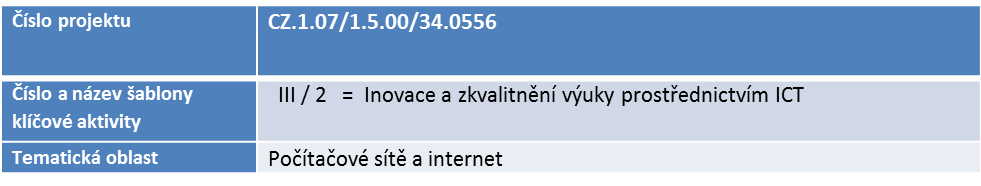 1. Domácí síť2. Síťové adaptéry3. Vznik internetu4. Podnikové sítě5. Pošta na internetu6. Hardware sítí7. Sdílení prostředků8. Školní síť9. Vyhledávání na internetu10. Komunikace v sítích11. Konfigurace TCP/IP12. Úschovny13. Nastavení domácí sítě14. Napájení prvků sítě15. Cloudová úložiště16. Hrozby z internetu17. Poštovní klienti18. Vyhledávání na internetu – návod19. Hledání na internetu – příklad20. WebhostingAutor : Jindřich Sova